Картка учасника гри «Літературна хвиля»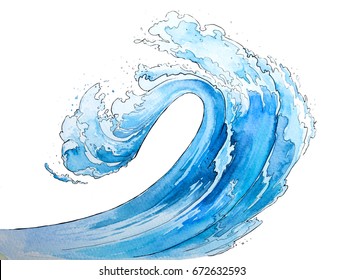 Прізвище, ім’я _____________________________Клас _______Етапи гриМаксимальна кількість балівОтримана кількість балівЕтап 1 «Мішечок фактів»1,5Етап 2. «Емоційна стежина»1,5Етап 3. «Озеро позитивних фактів»3Етап 4.  «Дерево креативних ідей»3Етап 5. «Килим знань»3Етап 6. Самооцінка.Порахуй свої балиРезультат: __________